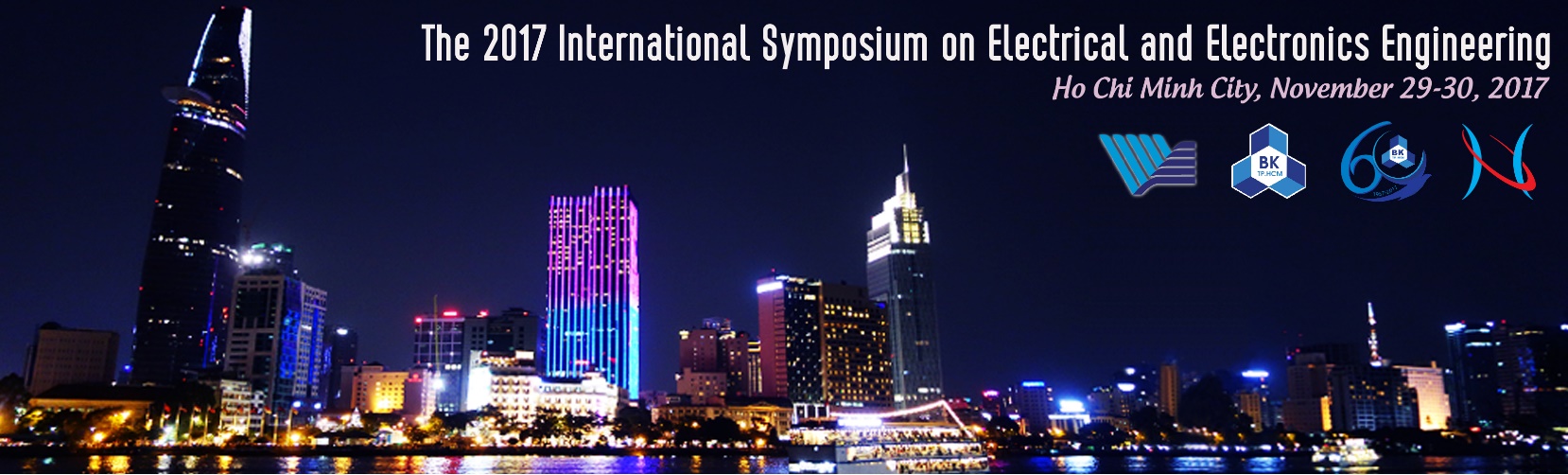 ISEE 2017 REGISTRATION FORM(Note: Fill all the information in capital format only)Note:The conference registration for oversea attendees include admission to all conference sessions, coffee break refreshments, Banquet, and a copy of the Conference Proceedings.The conference registration for local attendees and FEEE members include admission to all conference sessions, coffee break refreshments and a copy of the Conference Proceedings.REGISTRATION FORM SUBMISSION: A completed registration form needs to be sent as an email attachment to Conference Secretariat, Dr. Dung Trinh at dung.trinh@hcmut.edu.vn.